НОВОКУЗНЕЦКИЙ ГОРОДСКОЙ СОВЕТ НАРОДНЫХ ДЕПУТАТОВРЕШЕНИЕО внесении изменений в решения Новокузнецкого городского Совета народных депутатов от 02.06.2011 №5/77 «Об установлении тарифов на услуги, предоставляемые Муниципальным автономным образовательным учреждением дополнительного образования «Детско-юношеская спортивная школа «Грань», от 26.01.2016 №1/7 «Об установлении тарифов на услуги, предоставляемые муниципальным автономным образовательным учреждением дополнительного образования детей «Детско-юношеская спортивная школа «Грань»ПринятоНовокузнецким городскимСоветом народных депутатов«29» мая 2018 годаВ соответствии с Федеральными законами от 06.10.2003 № 131-ФЗ «Об общих принципах организации местного самоуправления в Российской Федерации», от 04.12.2007 № 329-ФЗ «О физической культуре и спорте в Российской Федерации», руководствуясь статьями 8, 28 и 33 Устава Новокузнецкого городского округа, Новокузнецкий городской Совет народных депутатовРЕШИЛ:1. Внести в решение Новокузнецкого городского Совета народных депутатов от 02.06.2011 №5/77 «Об установлении тарифов на услуги, предоставляемые Муниципальным автономным образовательным учреждением дополнительного образования «Детско-юношеская спортивная школа «Грань» (в редакции решения Новокузнецкого городского Совета народных депутатов от 26.01.2016 №1/6) (далее - решение) следующие изменения: В наименовании слова «Муниципальным автономным образовательным учреждением дополнительного образования «Детско-юношеская спортивная школа «Грань»» заменить словами «Муниципальным автономным физкультурно-спортивным учреждением «Спортивная школа «Грань»». В преамбуле слова «Законом РФ от 10.07.1992 №3266-1 «Об образовании» заменить словами «Федеральным законом от 04.12.2007 №329-ФЗ «О физической культуре и спорте в Российской Федерации»». В пункте 1 слова «Муниципальным автономным образовательным учреждением дополнительного образования «Детско-юношеская спортивная школа «Грань»» заменить словами «Муниципальным автономным физкультурно-спортивным учреждением «Спортивная школа «Грань»». В пункте 3 слова «комитет по социальной политике Новокузнецкого городского Совета народных депутатов (Н.М. Гайнулина)» заменить словами «комитет Новокузнецкого городского Совета народных депутатов по бюджету, экономике и муниципальной собственности». В приложении «Тарифы на услуги, предоставляемые Муниципальным автономным образовательным учреждением дополнительного образования «Детско-юношеская спортивная школа «Грань» к решению:1) в наименовании слова «Муниципальным автономным образовательным учреждением дополнительного образования «Детско-юношеская спортивная школа «Грань»» заменить словами «Муниципальным автономным физкультурно-спортивным учреждением «Спортивная школа «Грань»»;2) в пункте 1 примечания слова «МАОУ ДО «ДЮСШ «Грань»» заменить словами «МАФСУ «СШ «Грань»».2. Внести в решение Новокузнецкого городского Совета народных депутатов от 26.01.2016 №1/7 «Об установлении тарифов на услуги, предоставляемые муниципальным автономным образовательным учреждением дополнительного образования «Детско-юношеская спортивная школа «Грань» (далее - решение) следующие изменения:2.1. В наименовании слова «муниципальным автономным образовательным учреждением дополнительного образования «Детско-юношеская спортивная школа «Грань»» заменить словами «Муниципальным автономным физкультурно-спортивным учреждением «Спортивная школа «Грань»».2.2. В преамбуле:1) слова «ст. 101 Федерального закона от 29.12.2012 № 273-ФЗ «Об образовании в Российской Федерации»» заменить словами «Федеральным законом от 04.12.2007 №329-ФЗ «О физической культуре и спорте в Российской Федерации»»;2) слова «ст.ст.8 и 28» заменить словами «статьями 8, 28 и 33».2.3.  В пункте 1 слова «муниципальным автономным образовательным учреждением дополнительного образования «Детско-юношеская спортивная школа «Грань»» заменить словами «Муниципальным автономным физкультурно-спортивным учреждением «Спортивная школа «Грань»».2.4. В пункте 3 слова «комитет Новокузнецкого городского Совета народных депутатов по бюджету, налогам и финансам (Н.М.Гайнулина)» заменить словами «комитет   Новокузнецкого городского Совета народных депутатов по бюджету, экономике и муниципальной собственности». 2.5. В наименовании приложения «Тарифы на услуги, предоставляемые муниципальным автономным образовательным учреждением дополнительного образования «Детско-юношеская спортивная школа «Грань» к решению слова «муниципальным автономным образовательным учреждением дополнительного образования «Детско-юношеская спортивная школа «Грань»» заменить словами «Муниципальным автономным физкультурно-спортивным учреждением «Спортивная школа «Грань»».3. Настоящее решение вступает в силу со дня, следующего за днем его официального опубликования, и распространяет действие на правоотношения, возникшие с 7 сентября 2017 года.4. Контроль за исполнением настоящего решения возложить на администрацию города Новокузнецка и комитет Новокузнецкого городского Совета народных депутатов по бюджету, экономике и муниципальной собственности.г. Новокузнецк«29» мая 2018 года№ 6/54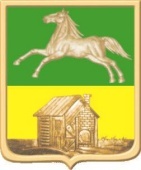 ПредседательНовокузнецкого городскогоСовета народных депутатовО.А. МасюковГлава города НовокузнецкаС.Н. Кузнецов